                                                       بهزاد همت پور                                                                                         Kermanshah 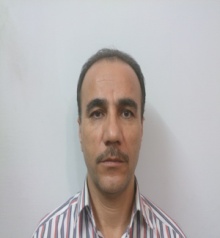 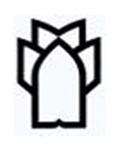 University        ofMedical sciences[KUMS]                                                                                              تاریخ تولد:15/10/1347تحصیلاتفارغ التحصیل پزشکی عمومی از دانشگاه علوم پزشکی مشهد سال1374فارغ التحصیل در رشته تخصصی بیهوشی از دانشگاه علوم پزشکی کرمانشاه سال1389سوابق ومسئولیت ها1.قائم مقام شبکه بهداشت درمان کنگاور سال .13852.مسئول فنی بخش مراقبت های ویژه بیمارستان طالقانی از سال 1389 تاکنون.3.معاون آموزشی بیمارستان طالقانی.4.عضو کمیته پژوهش وتحقیق بیمارستان طالقانی و امام علی {ع}.عضو کمیته کنترول عفونت بیمارستان امام رضا-5-6- عضو کمیته اجرایی بیمارستان طالقانیسوابق تدریس1.تدریس در دانشکده پیراپزشکی از سال 1390تا1393.و962.تدریس در دانشکده پرستاری مامایی از سال1390 تاکنون.3.تدریس در کارگاه احیائ قلبی ریوی در بیمارستان شهدا کرمانشاه درسال 1389و1390و1393.5- تدریس در کارگاه احیا قلبی ریوی در بیمارستان امام رضا  4.شرکت در کارگاه های دوره توانمند سازی پژوهشی و آموزشی به مدت7ماه در سال های 1393و1394.مقالات1.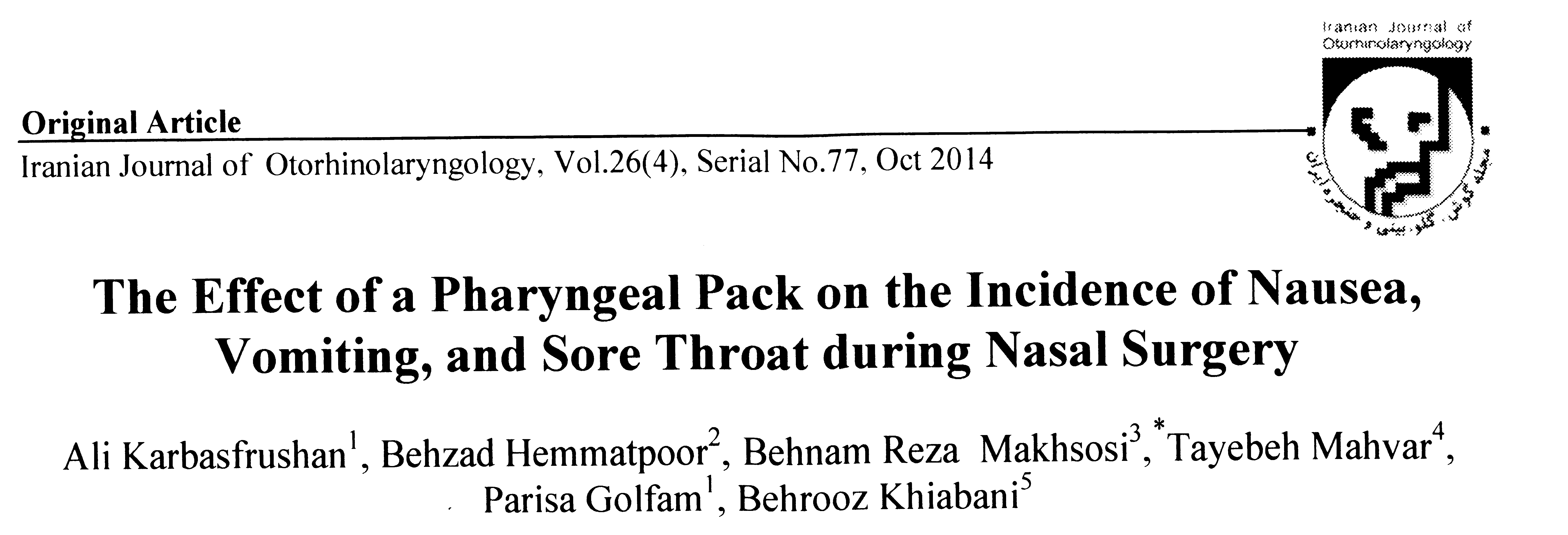 2. 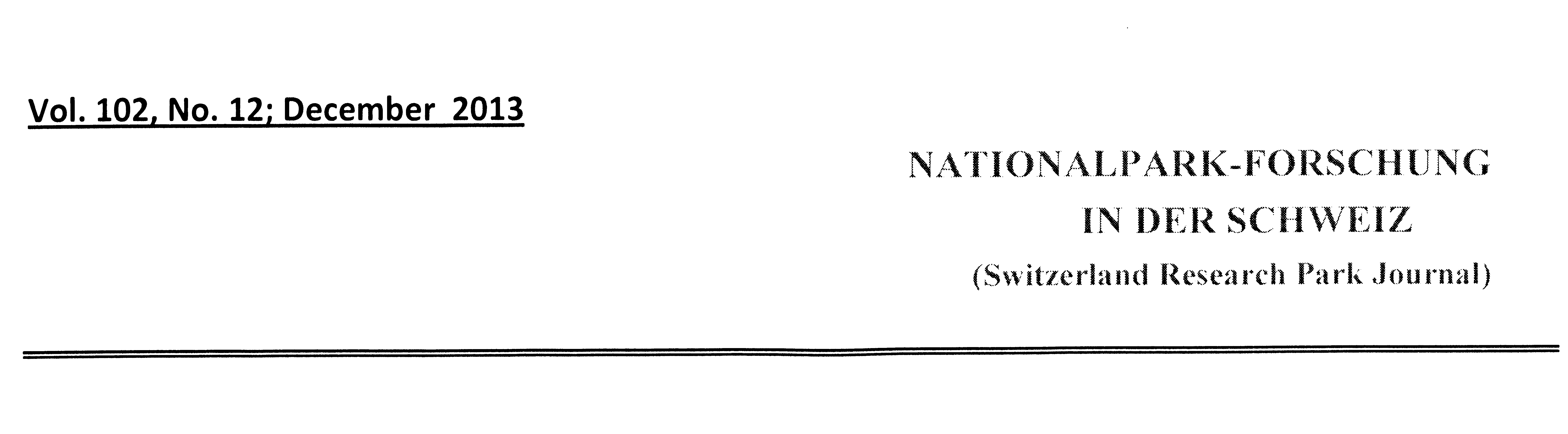 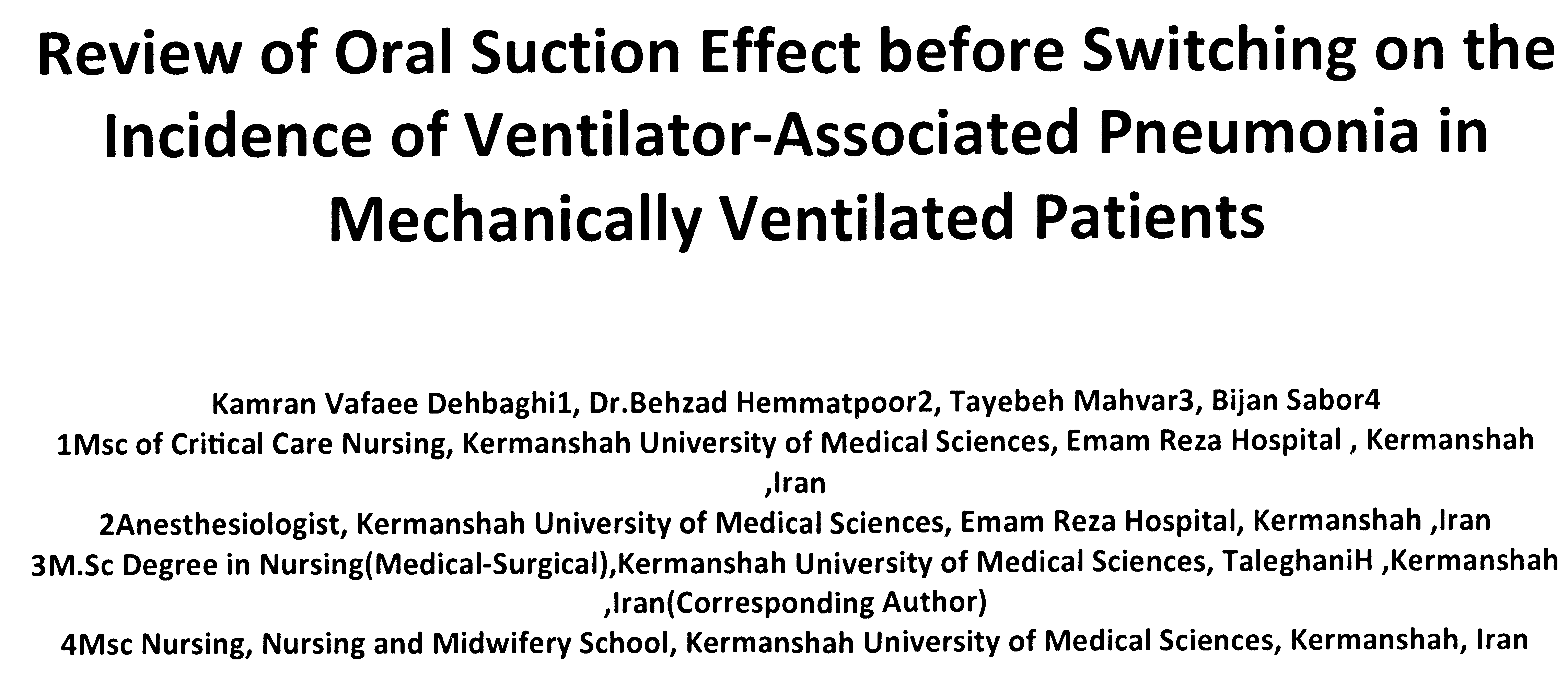 3. 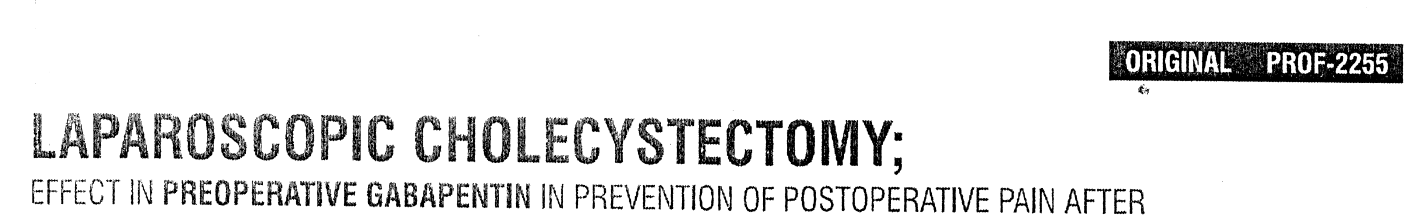 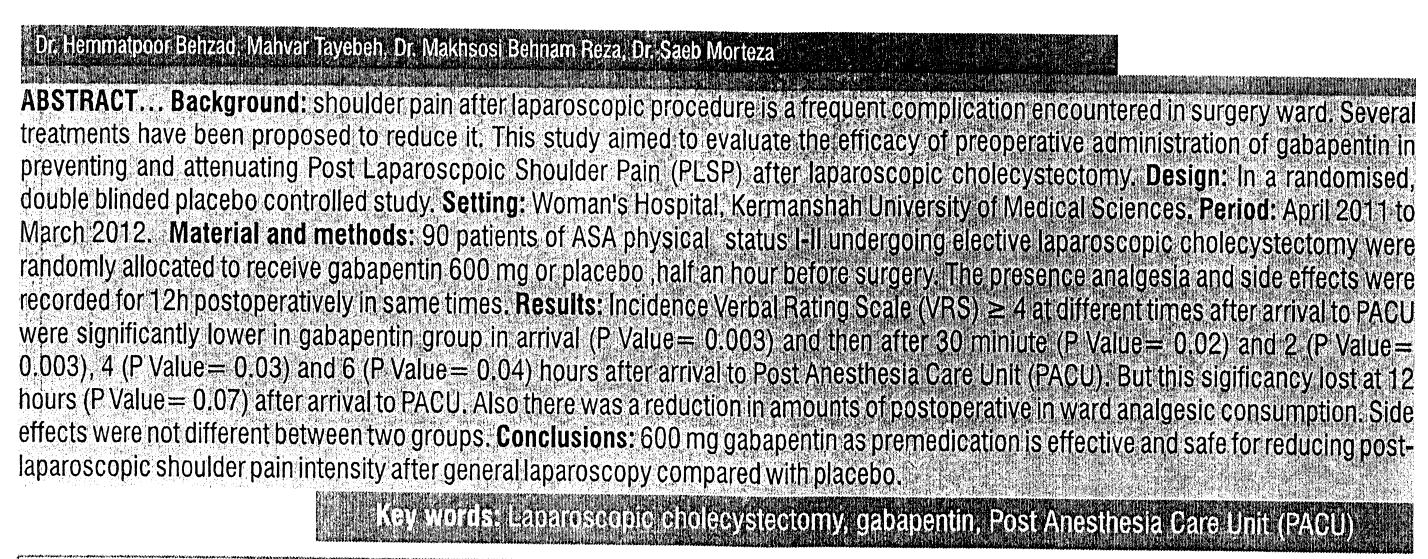 4. 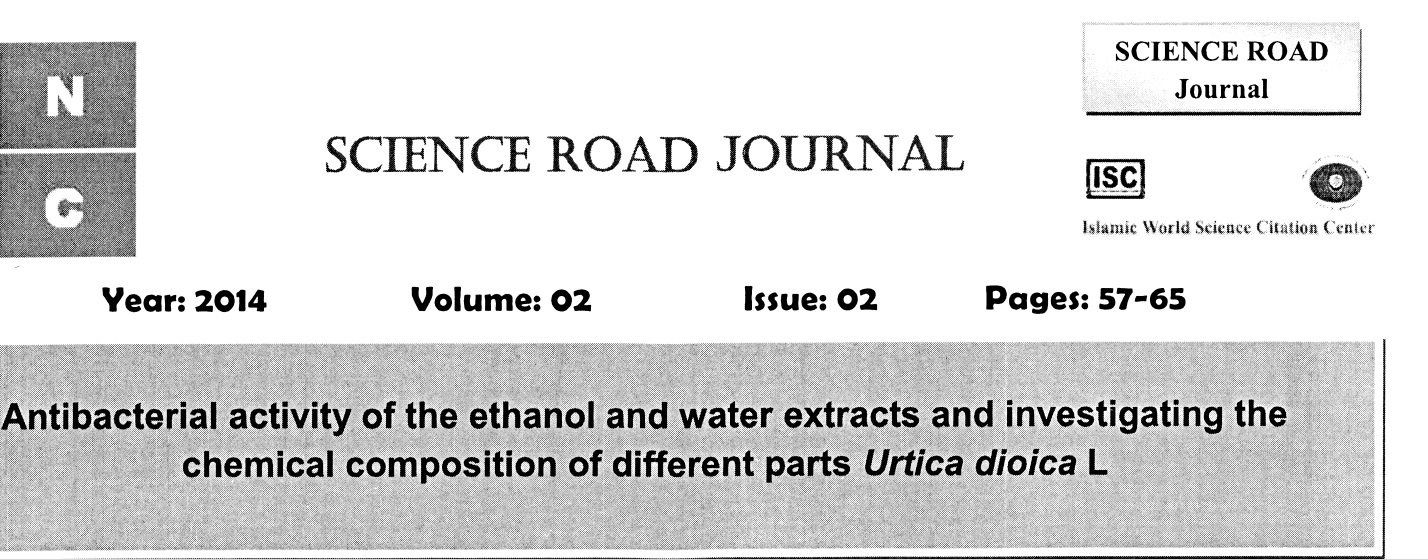 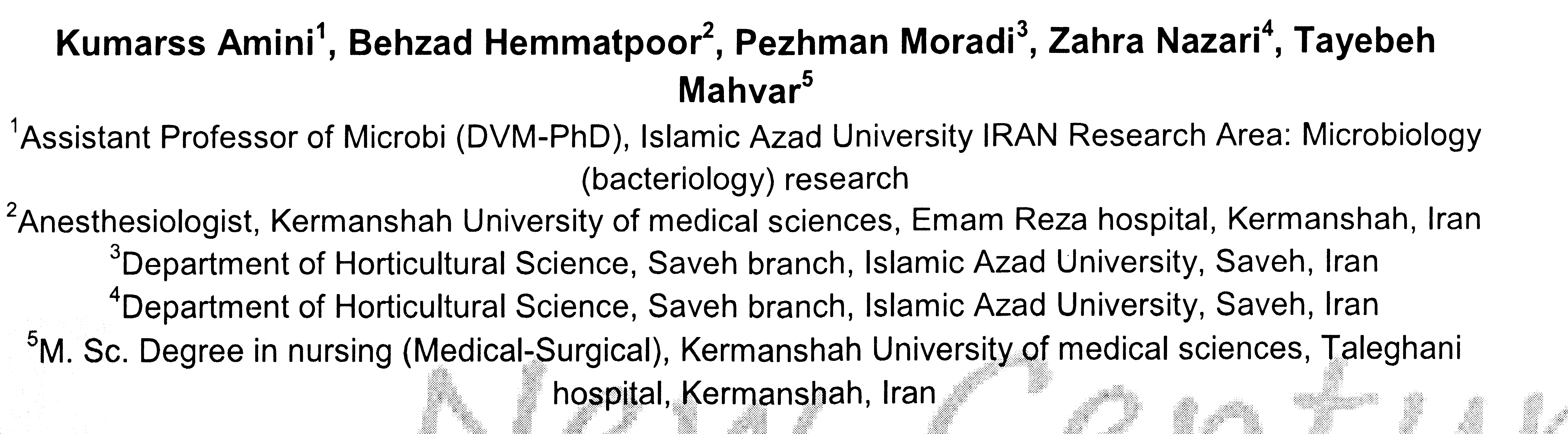 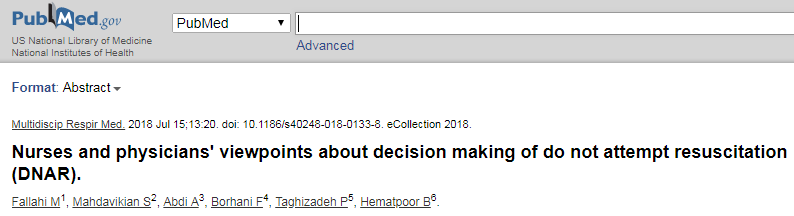 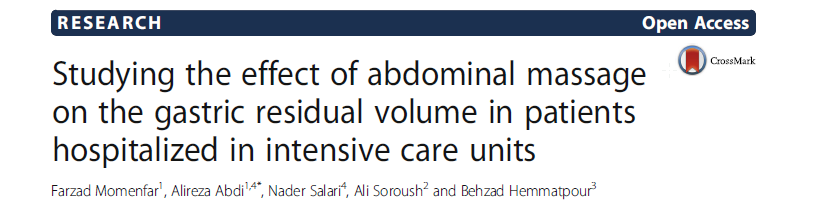 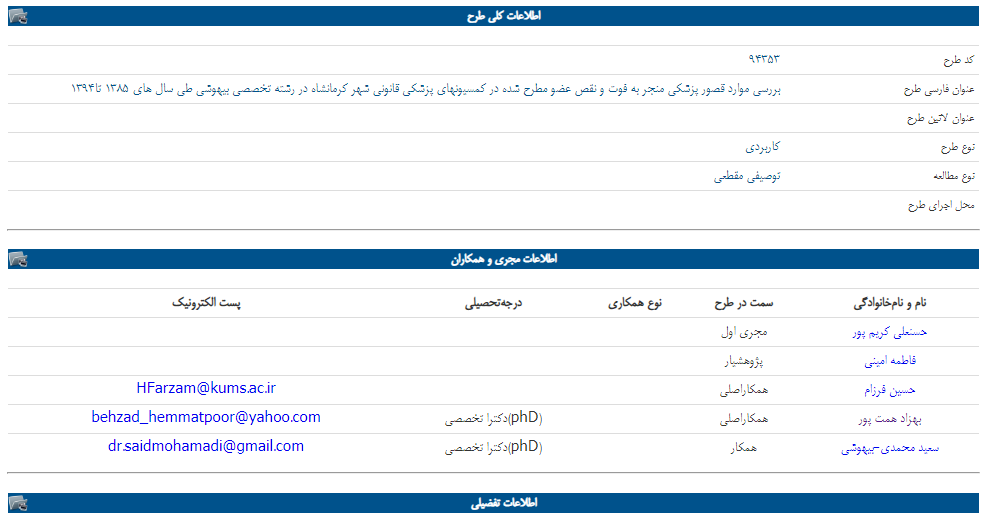 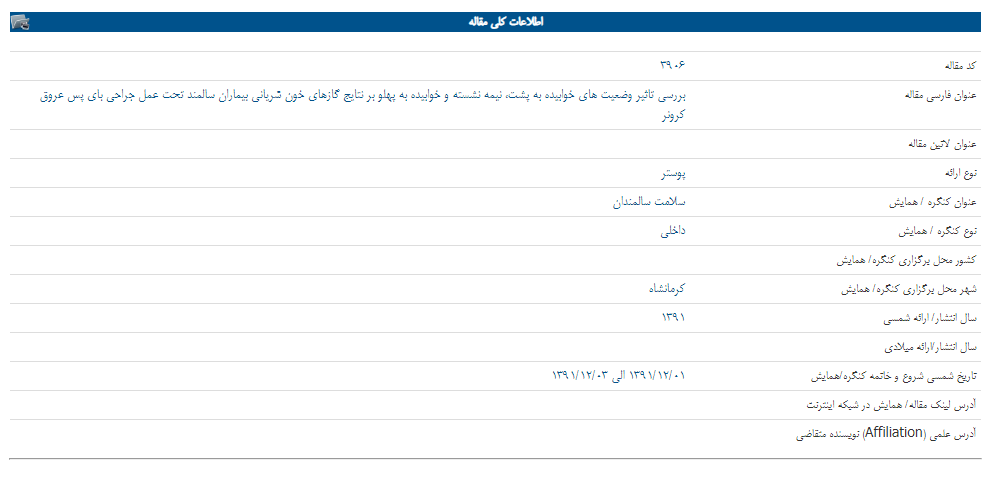 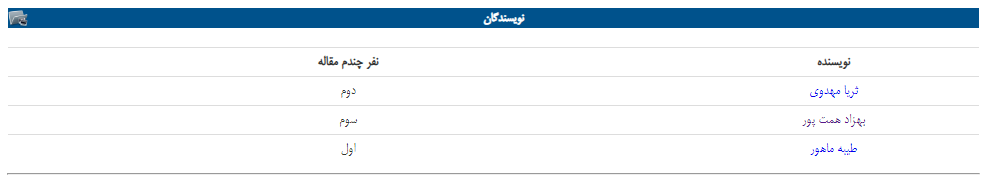 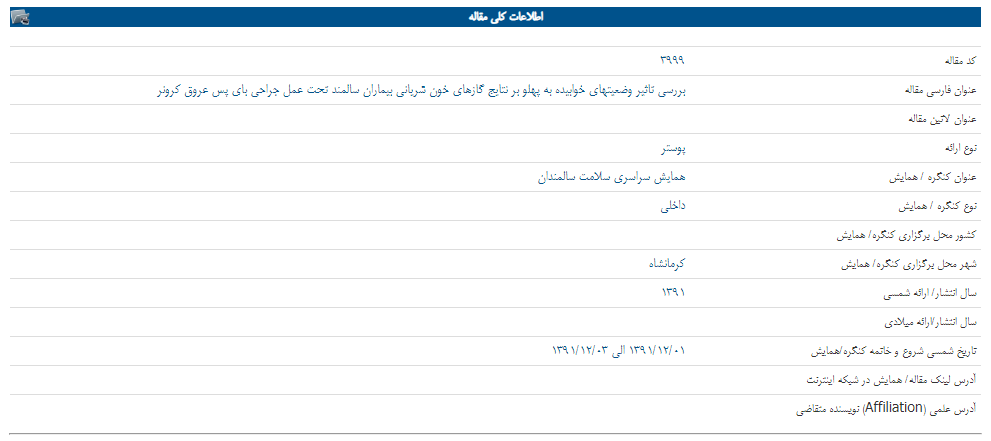 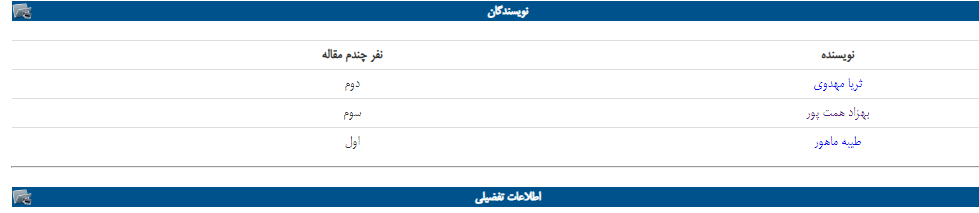 سوابق پژوهشی                                                                                    ااستاد مشاور پایان نامه دانشجو ی ارشد ویژه آقای  فرزاد مومن فر                                                                          استاد راهنمای پایان نامه دانشجوی ارشد ویژه خانم پور شادان                                                                                 استاد مشاور پایانامه دانشجوی ارشد ویژه  آقای پورزاد شریعتاستاد مشاور پایان نامه دانشجوی ارشد خانم الهه حیدر زادهسوابق آموزشیشرکت ذر پنجمین کنگره بین المللی درد تهرانشرکت در کلاسهای توانمند سازی اعضا هییت علمی دانشگاه علوم پزشکی کرمانشاهشرکت در کلاسهای دانش افزایی در دفتر نهاد رهبری Adress:                                                                                                           email:BEHZAD_HEMMATOOR@YAHOO.COMDepartment ofAnesthesiology.Imam reza Hospital                                                            Home phone:+988338234585Kermanshah University of Medical Sciences[KUMS]                                                      Cellular phone:+98 9183370317                     Kermanshah Iran                                                                                                                                               Work phone:+988334276310